IEEE P802.11
Wireless LANsAbstractThis submission proposes resolutions for the following 2 CIDs:4500, 4623Revisions:Rev 0: Initial version of the document. Interpretation of a Motion to AdoptA motion to approve this submission means that the editing instructions and any changed or added material are actioned in the TGbe D1.01 Draft.  This introduction is not part of the adopted material.Editing instructions formatted like this are intended to be copied into the TGbe D1.01 Draft (i.e. they are instructions to the 802.11 editor on how to merge the text with the baseline documents).TGbe Editor: Editing instructions preceded by “TGbe Editor” are instructions to the TGbe editor to modify existing material in the TGbe draft.  As a result of adopting the changes, the TGbe editor will execute the instructions rather than copy them to the TGbe Draft.CIDs 4500, 4623DiscussionP613L61 of D1.01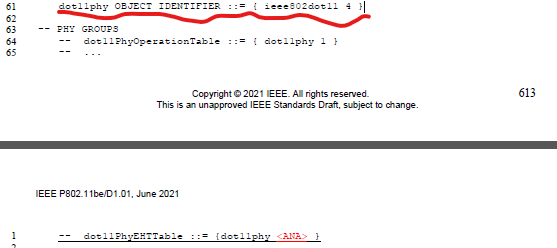 Table 36-38 EHT PHY MIB attributes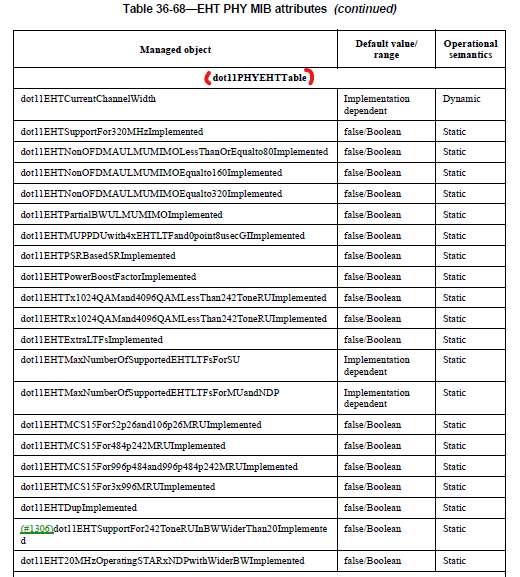 CC36 Comment Resolutions for Annex CDate:  2021-07-11Author(s):NameAffiliationAddressPhoneEmailEunsung ParkLG Electronics19, Yangjae-daero 11gil, Seocho-gu, Seoul 137-130, Korea esung.park@lge.comDongguk LimLG Electronics19, Yangjae-daero 11gil, Seocho-gu, Seoul 137-130, Korea dongguk.lim@lge.comJinyoung ChunLG Electronics19, Yangjae-daero 11gil, Seocho-gu, Seoul 137-130, Korea jiny.chun@lge.comJinsoo ChoiLG Electronics19, Yangjae-daero 11gil, Seocho-gu, Seoul 137-130, Korea js.choi@lge.comCIDClausePP.LLCommentProposed ChangeResolution4500Annex C.3602.22The term "EHT NDP" is incorrect.Please replace "EHT NDP" with "EHT sounding NDP"Accepted4623Annex C591.65Though not a MIB expert, I see "dot11PhyEHTTable" as a comment but a) no actual defintion of this in clause 36 and b) no actual row for this in the "dot11phy OBJECT IDENTIFIER"a) Define dot11PhyEHTTable in 36.4.2. b) Search on  "dot11phy OBJECT IDENTIFIER ::= { ieee802dot11 4 } " in 11me and extend. Note that VHT and HE both seem to have the same problem.RejectedIn the current spec, dot11PHYEHTTable is defined in Table 36-38 (EHT PHY MIB attributes) and is included in the dot11phy OBJECT IDENTIFIER (See P613L61 of D1.01). As for VHT and HE, these issues can be dealt with in REVme.